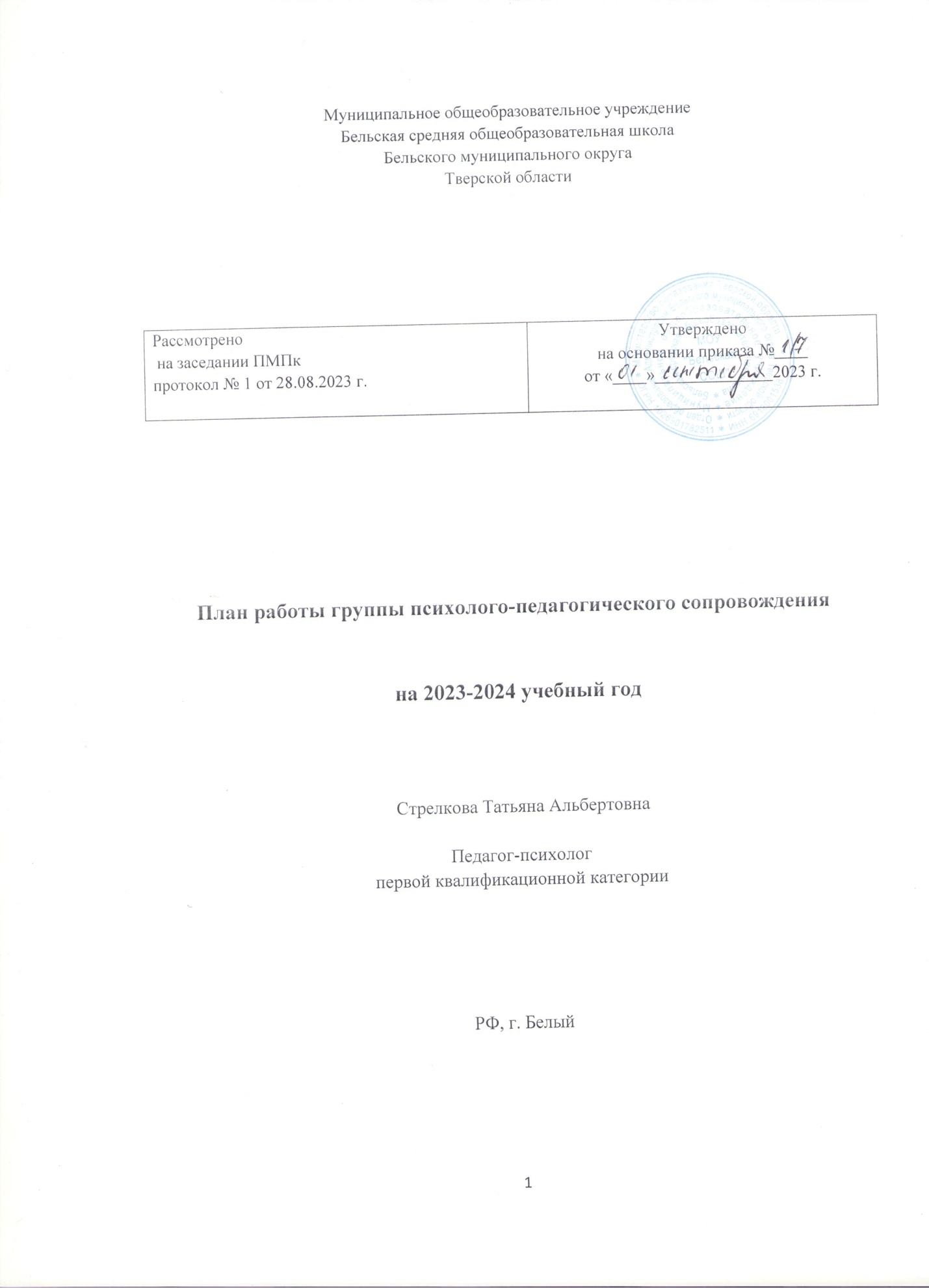 План работы группы психолого-педагогического сопровождения.№ДатаСодержание работы1в течение годасентябрь, декабрь, март, майОсуществление организационно-методического обеспечения образовательного процесса:Оценка социальной ситуации развития
учеников с ОПФР (особенности психофизического) развития.2по запросамРазработка рекомендаций по максимальному приспособлению образовательной среды к потребностям ребенка с особенностями психофизического развития.3август – сентябрьСоставление индивидуальных программ сопровождения учеников с особенностями психофизического развития.4в течение годаОбеспечение преемственности и последовательности в работе с детьми, имеющими особенности психофизического развития.5январь, майАнализ эффективности и при необходимости своевременное внесение изменений и уточнений в индивидуальные программы сопровождения;мониторинг успешности протекания процесса интегрированного обучения и воспитания.6октябрь,
декабрь, март, майВзаимодействие с семьями детей с ОПФР:
- взаимодействие с семьями с целью ознакомления с социальным статусом и социально-бытовыми условиями, в которых проживают ученики, имеющие ОПФР.7сентябрь, майОзнакомление родителей с особенностями организации коррекционно-педагогической помощи их детям, индивидуальными программами сопровождения, расписанием коррекционных занятий.8сентябрь, январьДиагностика детско-родительских отношений.9октябрьПриглашение родителей на мероприятия и коррекционные занятия с их детьми.10в течение годаКонсультирование родителей по особенностям организации коррекционной помощи их детям в домашних условиях.по запросамПроведение коррекционной работы с учениками, имеющими ОПФР11в течение годаПроведение диагностического обследования
учеников с ОПФР.12сентябрь, январь, майВыступления на педагогических советах13август, январь, майПроведение заседаний группы психолого-педагогического сопровождения.14май, в течение годаРазработка рекомендаций по дальнейшей организации учебно-воспитательного процесса в условиях интегрированного обучения и воспитания.